СПИСОК ЭКСПЕРТОВкомпетенция «Разработка программного обеспечения (Программирование»Основная площадка: ГБПОУ «Пермский авиационный техникум им. А.Д. Швецова»)V Региональный чемпионат профессионального мастерства для людей с инвалидностью «Абилимпикс» в Пермском крае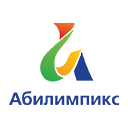 № п/пФИОРольМесто работыМуниципальный район /городской округКовина Татьяна ПавловнаГлавный экспертКГАПОУ "Авиатехникум", г. ПермьПермский крайСуслонова Мария ЛазаревнаЭкспертКГАПОУ "Авиатехникум", г. ПермьПермский крайУральцев Александр ВалерьевичЭкспертГБПОУ "Пермский радиотехнический колледж им. А.С. Попова"Пермский край